Розничная торговля алкогольной продукцией возможна без применения ККТ.ИФНС России по г. Томску в связи с вступлением в силу с 31.07.2017 Федерального закона от 29.07.2017 № 278-ФЗ «О внесении изменений в Федеральный закон от 22.11.1995 № 171-ФЗ «О государственном регулировании производства и оборота этилового спирта, алкогольной и спиртосодержащей продукции и об ограничении потребления (распития) алкогольной продукции» и отдельные законодательные акты Российской Федерации» сообщает следующее.	Организации и индивидуальные предприниматели, являющиеся налогоплательщиками единого налога на вмененный доход для отдельных видов деятельности, а также индивидуальные предприниматели, применяющие патентную систему налогообложения, вправе осуществлять розничную продажу алкогольной продукции (в том числе пива и напитков, изготавливаемых на основе пива) без применения контрольно-кассовой техники до 01.07.2018 при условии выдачи по требованию покупателя документа, подтверждающего прием денежных средств.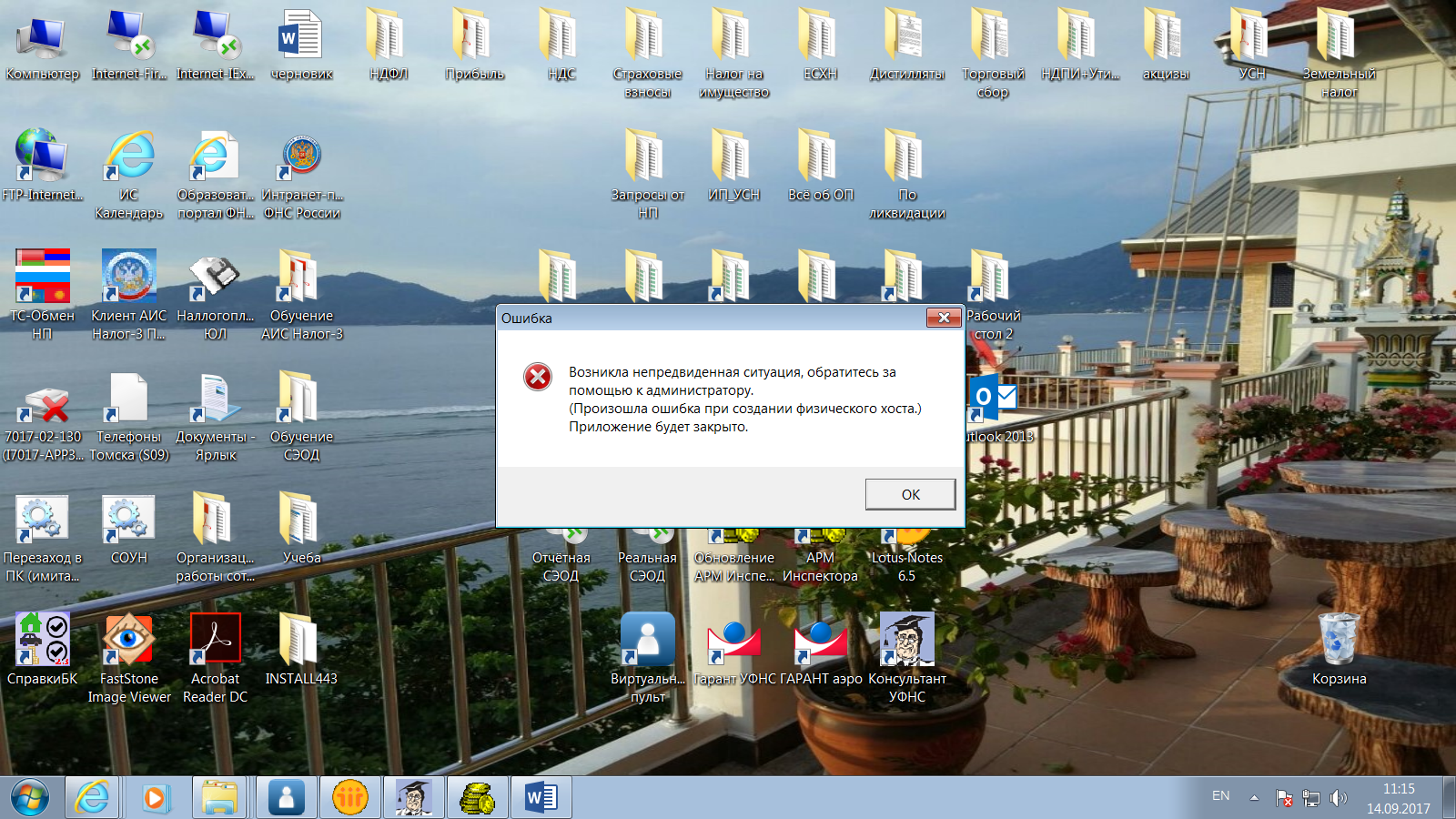 